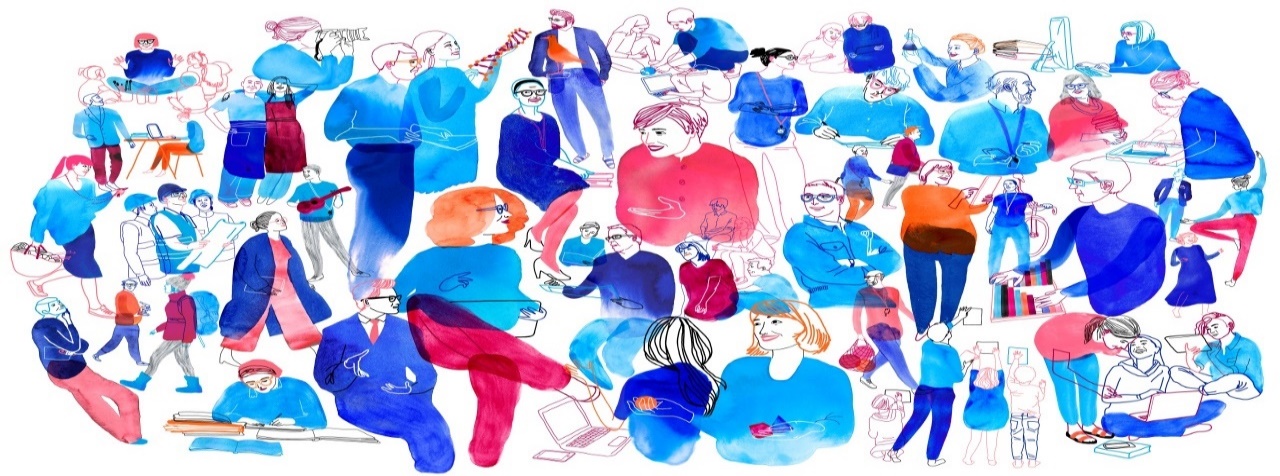 OSAAVALLA JOHTAMISELLA VOIMAVAROJA JOHTAMISEEN – HENGÄHDÄ, KEHITÄ JA VAHVISTA!15.02. – 26.4.2023OAJ Kanta-Hämeen alueyhdistys järjestää kaikille OAJläisille Kanta-Hämeessä työskenteleville päiväkodin johtajille, yleissivistävän koulutuksen rehtoreille ja koulunjohtajille koulutuskokonaisuuden, jonka aikana osallistuja saa työkaluja laadukkaaseen itsensä ja työyhteisön johtamiseen. Koulutuksen aikana vahvistetaan henkilöstöjohtamisen osa-alueiden hallintaa ja tuetaan osallistujien itsensä johtamista sekä annetaan työkaluja työhyvinvoinnin vahvistamiseen ja ylläpitämiseen siten, että osallistuja pystyy siirtämään koulutuksessa saamansa tietotaidon suoraan työelämään.Osaava esihenkilö on työyhteisön etu. Koulutuksen aikana harjoitellaan esim. palautteen antamista, haastavien tilanteiden selvittämistä, kehityskeskustelujen käymistä, hyvin toimivia vuorovaikutussuhteita, joustavuuden kehittämistä ja käyttäytymistyylien johtamista. Osana koulutusta osallistujat saavat henkilökohtaisen toimintatapa-analyysin. Sen avulla perehdytään omaan luontaiseen toimintatapaan, yhteistyökykyyn ja vuorovaikutustaitoihin. Koulutus sisältää osallistavia luentoja sekä aktivoivia harjoituksia.Verkostoituminen maakunnan muiden esihenkilöiden kesken luo edellytykset vertaisoppimiselle ja -tuelle, myös tulevaisuudessa koulutuksen päättymisen jälkeen. Vertaistoimijoiden keskinäinen tunteminen lisää luottamusta, mahdollistaa uudenlaisten toimintatapojen kehittämisen ja jalkauttamisen käytäntöön. Tämä myös edistää esihenkilöiden ja työyhteisöjen jaksamista.Koulutuksen jälkeen osaava esihenkilö kykenee johtamaan työyhteisöä työhyvinvoinnin näkökulmasta. Laadukas palautteen antaminen, haastavien tilanteiden selvittäminen, vuorovaikutteiset rakentavat kehityskeskustelut sekä joustavat ja oikeudenmukaiset ratkaisut lisäävät hyvinvointia työyhteisössä. Hyvällä johtamisella edistetään myös työn imua, työhön sitoutumista ja työn tuottavuutta. Koulutuksen avulla kehitetään työyhteisön yhteistyötä toimivammaksi ja työtä sujuvammaksi. Tällöin esihenkilölle jää enemmän aikaa keskittyä pedagogiseen johtamiseen.Koulutuskokonaisuus muodostuu kolmesta tilaisuudesta ja se on osallistujille maksuton. Olemme saaneet koulutuskokonaisuuden järjestämiseen tukea OAJ:n Työhyvinvointirahastosta. Ilmoittautumisen yhteydessä osallistuja valitsee koulutustilaisuudet, joihin osallistuu. Toivomme, että koulutukseen osallistuva henkilö voi osallistua koulutukseen työajalla. Mahdollisista matkakuluista tulee sopia oman työnantajan kanssa. Kannustamme matkustamiseen yhteiskyydeillä.Koulutusaikataulu:ke 15.2. Vaakuna, Hämeenlinna Työpaikan dynamiikka – ryhmädynaamiset ilmiöt ja niiden ymmärtäminen sekä kehon ja mielen yhteys hyvinvoinnin lähteenä, Anna Lohman, psykologi, PsM, ekonomi, KTM, työnohjaaja, prosessikonsultti, Anna Lohman Oy to 30.3. Teatterihotelli, RiihimäkiMonimuotoisessa työyhteisössä toimiminen: Ennakkotehtävänä toimintatapatesti itsearviointina, Erilaisten käyttäytymistyylien tunnistaminen ja tiedon hyödyntäminen erilaisten henkilöiden kanssa toimittaessa ja johdettaessa, Eri-ikäisten henkilöiden johtaminen sekä Psykologinen turvallisuus osana hyvää johtamista, Mirka Kuitunen, koulutuspäällikkö, Ava-akatemiake 26.4. Vaakuna, HämeenlinnaResilientti organisaatio, Miira Heiniö, erityisasiantuntija, Työturvallisuus, TyöterveyslaitosTilaisuudet alkavat lounaalla klo 12.15. Koulutus pidetään klo 13-16.Henkilökohtaiset sitovat ilmoittautumiset to 26.1.2023 klo 15 mennessä.TERVETULOA!Timo Hillman	Katri Juvonen 	puheenjohtaja	alueasiantuntija040 1369 277	040 1369 278Joukossamme saattaa olla hajusteyliherkkiä henkilöitä, joten tulethan tilaisuuksiimme tuoksutta!OAJ Kanta-Hämeen ohjeet tilaisuuksiin ilmoittautumisesta

1.Tilaisuuksiin ja koulutuksiin ilmoittautuminenIlmoittaudu tilaisuuteen tai koulutukseen kutsussa mainittuun osoitteeseen annettuun päivämäärään mennessä.Peruutukset mahdollisimman varhain koulutussihteerille oajkantahame@gmail.comJokainen osanottaja ilmoittautuu henkilökohtaisesti, ilmoittautuminen tarkoittaa, että osallistut koulutukseen kokoaikaisesti. Noudata annettuja aikatauluja.
2. Osallistumisen peruuttaminenJos peruutat ilmoittautumisesi ohjeen mukaan, sinulle ei aiheudu kustannuksia.Jos peruutat osanottosi ilmoittautumispäivän päättymisen jälkeen ilman lääkärintodistusta tai muuta pätevää selvitystä, veloitetaan Sinulta tilaisuuden tarjoilujen hinnat.